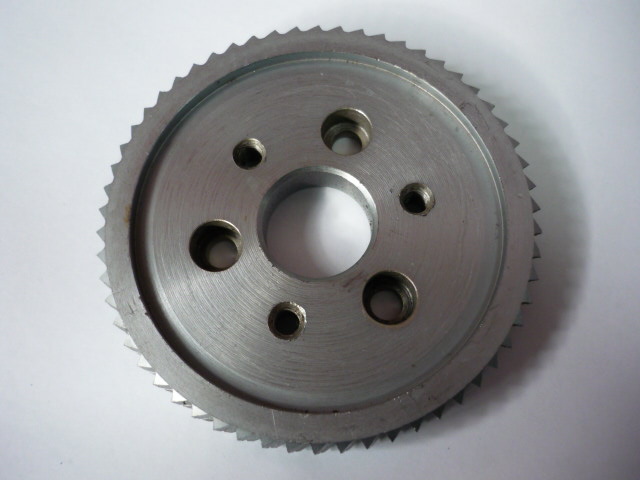 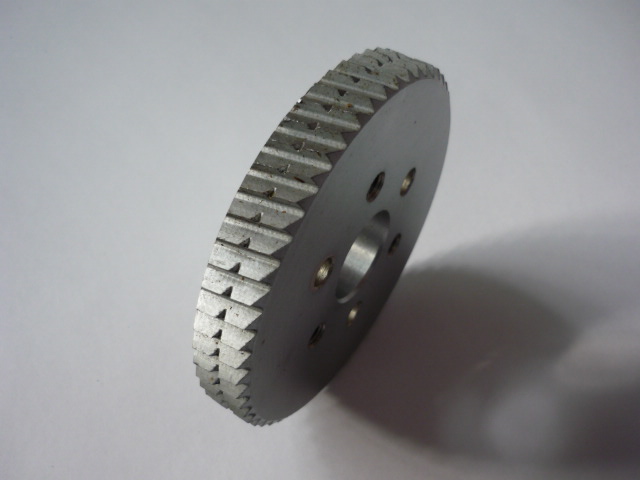 Код из 1САртикулНаименование/ Бренд/ПоставщикГабаритыД*Ш*В,ммМасса,грМатериалМесто установки/НазначениеF0008427                         нетРолик металлический 120х30х18 фланецD=120d=30 W=18800металлЧетырехсторонние станки/для подачи заготовкиF0008427                         нетD=120d=30 W=18800металлЧетырехсторонние станки/для подачи заготовкиF0008427                         нет   V-holdD=120d=30 W=18800металлЧетырехсторонние станки/для подачи заготовки